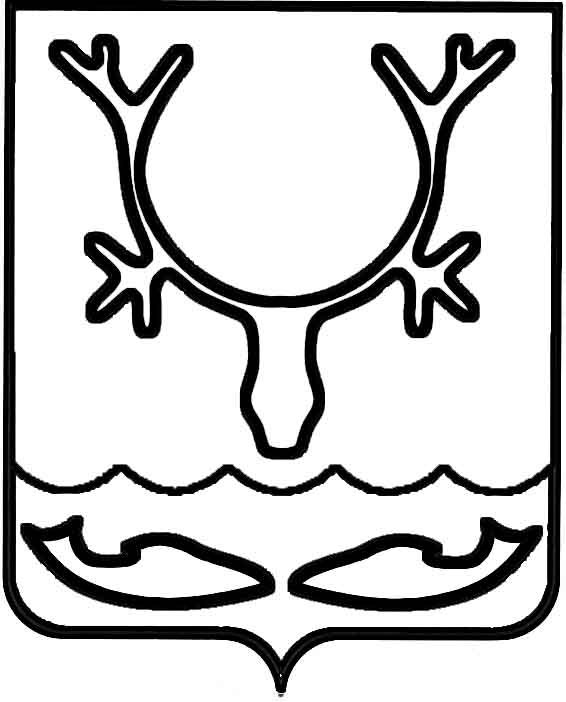 Администрация муниципального образования
"Городской округ "Город Нарьян-Мар"ПОСТАНОВЛЕНИЕВ целях недопущения распространения новой коронавирусной инфекции (COVID-19) на территории муниципального образования "Городской округ "Город Нарьян-Мар", руководствуясь Федеральным законом от 06.10.2003 № 131-ФЗ 
"Об общих принципах организации местного самоуправления в Российской Федерации", постановлением губернатора Ненецкого автономного округа 
от 28.10.2021 № 81-пг "О режиме повышенной готовности", Администрация муниципального образования "Городской округ "Город Нарьян-Мар" П О С Т А Н О В Л Я Е Т:1.	Запретить проведение на территории муниципального образования "Городской округ "Город Нарьян-Мар" публичных мероприятий (собраний, митингов, демонстраций, шествий, пикетирований).При проведении зрелищных и иных массовых мероприятий, в том числе физкультурно-спортивных, туристических, культурных, досуговых, развлекательных, рекламных и иных подобных мероприятий с очным присутствием граждан, соблюдать требования, установленные постановлением губернатора Ненецкого автономного округа от 28.10.2021 № 81-пг "О режиме повышенной готовности".2.	Руководителям подведомственных предприятий и учреждений муниципального образования "Городской округ "Город Нарьян-Мар" обеспечить соблюдение требований, установленных постановлением губернатора Ненецкого автономного округа от 28.10.2021 № 81-пг "О режиме повышенной готовности".3.	Признать утратившими силу:3.1.	постановление Администрации муниципального образования "Городской округ "Город Нарьян-Мар" от 30.03.2020 № 253 "О мерах по предупреждению распространения коронавирусной инфекции на территории муниципального образования "Городской округ "Город Нарьян-Мар";3.2.	постановление Администрации муниципального образования "Городской округ "Город Нарьян-Мар" от 13.04.2020 № 275 "О внесении изменений 
в постановление Администрации муниципального образования "Городской округ "Город Нарьян-Мар" от 30.03.2020 № 253";3.3.	постановление Администрации муниципального образования "Городской округ "Город Нарьян-Мар" от 01.06.2020 № 389 "О внесении изменения 
в постановление Администрации муниципального образования "Городской округ "Город Нарьян-Мар" от 30.03.2020 № 253";3.4.	постановление Администрации муниципального образования "Городской округ "Город Нарьян-Мар" от 03.07.2020 № 475 "О внесении изменения 
в постановление Администрации муниципального образования "Городской округ "Город Нарьян-Мар" от 30.03.2020 № 253";3.5.	постановление Администрации муниципального образования "Городской округ "Город Нарьян-Мар" от 13.10.2020 № 692 "О внесении изменений 
в постановление Администрации муниципального образования "Городской округ "Город Нарьян-Мар" от 30.03.2020 № 253";3.6.	постановление Администрации муниципального образования "Городской округ "Город Нарьян-Мар" от 17.03.2020 № 206 "О введении на территории муниципального образования "Городской округ "Город Нарьян-Мар" комплекса режимно-ограничительных мероприятий в связи с превышением эпидемического порога заболеваемости ОРВИ";3.7.	постановление Администрации муниципального образования "Городской округ "Город Нарьян-Мар" от 15.10.2020 № 701 "О приостановке приема граждан, ограничении посещения гражданами зданий Администрации города Нарьян-Мара 
и запрете проведения мероприятий";3.8.	постановление Администрации муниципального образования "Городской округ "Город Нарьян-Мар" от 10.03.2021 № 275 "О внесении изменений 
в постановление Администрации муниципального образования "Городской округ "Город Нарьян-Мар" от 15.10.2020 № 701 "О приостановке приема граждан, ограничении посещения гражданами зданий Администрации города Нарьян-Мара 
и запрете проведения мероприятий".4.	Настоящее постановление вступает в силу со дня его официального опубликования.30.03.2022№388О мерах по предупреждению распространения коронавирусной инфекции (COVID-19) на территории муниципального образования "Городской округ "Город Нарьян-Мар" Глава города Нарьян-Мара О.О. Белак